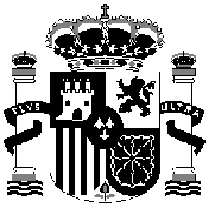 Dña. Olga Fernández del Pozo, Alcaldesa-Presidenta delIlmo. Ayuntamiento de Aldea de San Miguel (Valladolid)H A C E   S A B E R:ACTUALIZACIÓN DEL CENSO ANIMALES DE COMPAÑIA Y DEL LIBRO-REGISTRO DE ANIMALES PELIGROSOS	Que se encuentran a disposición de todos los vecinos en las oficinas de este Ayuntamiento las listas del Censo Animales de Compañía, que incluye los perros y animales de compañía censados en este municipio, así como el Libro-Registro de Perros Agresivos, previsto en el artículo 24 del Reglamento de  de Protección de los animales de compañía; al objeto de que puedan ser consultadas por los interesados y presentar las reclamaciones que estimen pertinentes por plazo de un mes, de 05-02-2021 al 05-03-2021 	Se recuerda asimismo que:Los propietarios o poseedores de perros están obligados a censarlos en el Ayuntamiento del municipio donde residen, así como comunicar al Ayuntamiento la cesión, venta, muerte o extravío del animal.El perro deberá ser identificado por un Veterinario autorizado.  La identificación se realizará mediante identificación electrónica por microchip homologado, o por cualquier medio expresamente autorizado por  de Agricultura y Ganadería que garantice la existencia en el animal de una clave única y permanente.	Lo que se hace público para general conocimiento.Aldea de San Miguel, 22 de febrero de 2021.La alcaldesa: Fdo: Olga Fernández del PozoDOCUMENTO FIRMADO ELECTRÓNICAMENTE